PARISH COUNCIL OFHUGGATEVACANCY FOR A COUNCILLORThere is a vacancy on the above Council caused by the resignation of Jane LeaverIn accordance with Section 89(3) of the Local Government Act 1972, where the vacancy occurs within six months before the day on which the councillor whose office is vacant would regularly have retired, an election shall not be held under Section 89(1) of the above Act, and the vacancy will be filled at the next ordinary election of councillors on 4th May 2023. The Parish Council may fill the vacancy by co-option.Date: 22nd February 2023Signed: 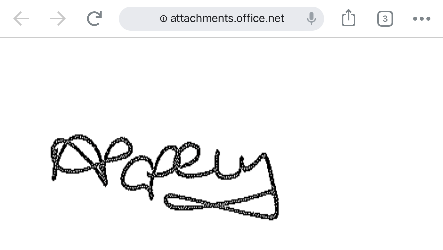 Abby PopelyClerkAddress: 25 Shipman Road, Market Weighton, York, YO43 3RATelephone Number: 07789865792Email: clerk-huggate@outlook.com 